Памятка для учащихся по правилам дорожного движения!Учащиеся, будьте дисциплинированы на улице!	 Ходите только по тротуару!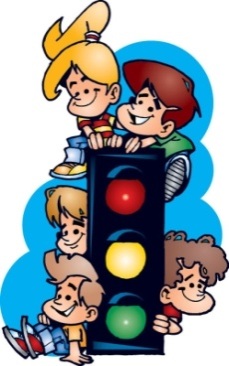  Переходите улицу в местах, где имеются линии или указатели перехода, а где их нет — на перекрестках по линии тротуаров. Переходя улицу, посмотрите налево, а дойдя до середины — направо! На улицах и дорогах, где движение регулируется, переходите проезжую часть только при зеленом сигнале светофора или разрешающем жесте регулировщика.	 Не перебегайте дорогу перед близко идущим транспортом! Не устраивайте игры и не катайтесь на коньках, лыжах и санках на проезжей части улицы!7.Езда на велосипедах по улицам и дорогам разрешается детям не моложе 14 лет.8.Соблюдайте правила пользования  городским транспортом.Соблюдайте Правила дорожного движения самии помогайте в этом своим родным и близким!